Catagóir Leibhéal 1H1/H2Leibhéal 2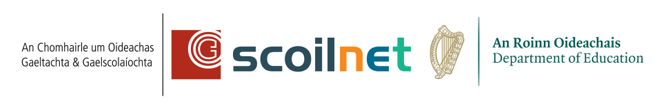 H3/H4Leibhéal 3H5/H6Leibhéal 4H7/H8Réamhrá  = RRéamhrá an-mhaith. Tá tagairt déanta agat don teideal. Leagann tú amach go soiléir cad a bheidh tú ag caint faoi san aiste. Réamhrá maith. Gheobhadh tagairt níos cruinne a bheith déanta don teideal. Níl an leagan amach soiléir go leor. Réamrá measartha. Níl tagairt shoiléir déanta don teideal.Tá bearnaí sa leagan amach.Droch-réamhrá. Tá neamhshuim déanta agat den teideal. Tá tú tar éis léimt díreach isteach in achoimre.  Ailt = ARinne tú obair den scoth ar na hailt san aiste seo. Níor bhris tú suas na hailt ionas go mbeidh an seans is fearr agat uasmharc a fháil. Bhí alt amháin nó níos mó ró-ghairid.Bhí alt amháin nó níos mó ró-fhada.Fócas = FTá tú ag fanacht le príomhphointe na ceiste go slachtmhar. Tá athchúrsáil éifeachtach déanta agat ar na heochairfhocail. Go breá ach ag caitheamh an iomarca ama ar rudaí beaga. Ba cheart an teideal a lua níos mó.Tá an iomarca achoimre á scríobh agat. Tá neamhní déanta agat den gceist. Ba cheart an teideal a lua i bhfad níos mó.Níl sé foghlamtha agat. Ní raibh tú in ann díriú ar an gceist a cuireadh dá bharr. Níl aon/is beag tagairt atá déanta agat don teideal.Slacht = SLCur i láthair thar barr. Ba mhór an pléisiúr an aiste agam a léamh. Tá an cur i láthair go breá. Míshoiléir in áiteanna, áfach. Míshlachtmhar go rialta. Tá píosaí suntasacha le leasú agat. Míshlachtmhar go leor. Doléite.Léitheoireacht Eile = LEGo hiontach go bhfuil léitheoireacht taobh amuigh den téacsleabhar le feiscint. N/BN/BBain triail as fianaise a chur isteach; go bhfuil níos mó léite agat ar an topaic seo ná na nótaí ranga. .i. tagairt, tuairim staraí srlLéiriú = LSoléite. Bhí an cheist cíortha sa chomhthéacs ceart.Frásaíocht maith. Bhí an cheist cíortha sa chomhthéacs ceart den chuid is mó.  Bí cúramach. Frásaíocht lag. Ní raibh an cheist cíortha sa chomhthéacs ceart den chuid is mó.Scríobh go simplí. Cuir foclóir & frásaí i gcomhthéacs. Úsáid lánstadanna is poncaíocht. Úsáid meascán d’abairtí gearra is cinn atá níos faide. Am & Fad = AFScríobh tú go leor agus in am. N/BRó-fhada.Ró-ghairid.Eolas = EAn-eolas le feiscint. Cruinneas le feiscint go leanúnach. Eolas maith ach bhí roinnt botún fíriciúil agat in áiteanna agus/nó bearnaí eolaisOrd ama as ált agat in áiteanna. Bearnaí móra eolais. Iomarca droch-bhotún. Dul siar ag teastáil. Tuiscint = TAn-tuiscint le feiscint tríd an aiste ar fad. Tuiscint maith go leor le feiscint tríd is tríd. Tuiscint mheasartha léirithe. Tá sé in am staidéir.Tuiscint la léirithe. Tá sé in am staidéir. Dréacht = DNíl aon ghá dréacht eile a scríobh. Obair iontach nó an-mhaith. Scríobh dréacht eile de na hailt nó na rannóga atá marcáilte < >Eolas tábhachtach fágtha amach agat/níl go leor scríofa. Cuir leis. Lag-iarracht. Beidh ort dréacht iomlán eile a scríobh. Gearr Amach       = GANíl aon ghá le haon rud a ghearradh amach. N/BN/BPíosaí marcáilte [ ] le gearradh amach.Nasc leis an Teideal = NTTá nasc leis an teideal le feiscint go soiléir anseo. Gheobhadh níos mó naisc leis an teideal a bheith déanta anseo. Níl mórán naisc leis an teideal le feiscint. Is beag/Níl aon nasc leis an teideal le feiscint in aon chor. Téir siar & déan cleachtadh ar conas aiste a scríobh i gceart.Nascabairt = NANasc-abairt le téama an chéad alt eile le feiscint go soiléir. Nasc-abairt in easnamh in áit amháin nó níos mó. Níl mórán nasc-abairtí agat. Tá na hailt nocht go leor dá bharr. Is beag/Níl aon nasc idir abairtí le feiscint in aon chor. Téir siar & déan cleachtadh ar conas aiste a scríobh i gceart.Mínigh Eochairfhocail = MEEochairfhocail/eachtraí tábhachtacha mínithe go soiléir agat. Gheofáí níos mó soiléirithe a dhéanamh ar roinnt eochairfhocal /eachtraí tábhachtacha.Tá píosaí suntasacha den aiste ann le heochairfhocail & eachtraí ach gan comhthéacs leo. Téir siar ag obair air seo go beo!Níl aon mhíniú tugtha agat ar eachtraí tábhachtacha nó eochairfhocail. Ní féidir rud tábhachtach a scríobh & bogadh ar aghaidh ansin. Téir siar & déan cleachtadh ar conas aiste a scríobh i geart.Fíricí & Figiúirí = FFAn-obair déanta leis na fíricí & figiúirí. Maith thú. Gheofaí níos mó fíricí & figiúirí a bheith luaite. Píosaí suntasacha gan fíricí nó figiúirí. Níl fíricí ná figiúirí le feiscint. Tá sé in am tús a chur leis an staidéar. Tagairt = TAGTagairt(í) dhíreach(a) nó tagairt(í) ó staraí le feiscint go soiléir. Maith thú. Gheobhadh níos mó tagairtí díreacha nó ó staraithe a bheith le feiscint. Tá sé gann ar thagairtí de gach saghas. Am níos mó iarrachta chur isteach. Tá an aiste seo gann air/níl aon tagairt d’aon tsaghas le feiscint. Téir siar agus foghlaim conas aiste a scríobh i gceart & cuir tús ceart led chuid staidéir. 